 East whitby Academy Year group Long term Planning.      YEAR GROUP:  6   (2021 – 2022)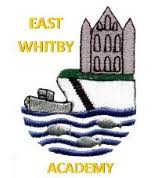  East whitby Academy Year group Long term Planning.      YEAR GROUP:  6   (2021 – 2022) East whitby Academy Year group Long term Planning.      YEAR GROUP:  6   (2021 – 2022) East whitby Academy Year group Long term Planning.      YEAR GROUP:  6   (2021 – 2022) East whitby Academy Year group Long term Planning.      YEAR GROUP:  6   (2021 – 2022) East whitby Academy Year group Long term Planning.      YEAR GROUP:  6   (2021 – 2022) East whitby Academy Year group Long term Planning.      YEAR GROUP:  6   (2021 – 2022)TermAutumn 1Autumn 2Spring 1Spring 2Summer 1Summer 2Curriculum AreaGeography(Continent-Europe)Science(Animals including humans)History(Ancient Greece)Local history/geographyCultural attractionsDracula Ghost StoriesLiteracy Picture BookShaun TanScienceEvolution and InheritanceProject Question 1Main TextProject End Point 1Curriculum AreaArt (Drawing)RE (Philosophy of Religion)Art (Digital- Photography)REArt/REDT/REMaking props for playProject Question 2Light and DarkMain TextProject End Product 2Create Art in the style  of: Paul CezanneLiteracyMain ProjectNumeracyScienceMain ProjectMain ProjectGeography Main ProjectJoint History/GeographyHistoryMain ProjectJoint History/GeographyICTE-Safety:Google it’s cool to be kindInterland’s Kind KingdomDigital Literacy: 3D modelling using Google sketchupComputer networksSearch AlgorithmsE-Safety: Why is Social Media Free? Fake News in real life Coding: Use variables, coding with variablesCoding: Use of types and initialisation in code, parameters and problem solvingDigital Literacy: Child Net video competitionCoding: The use of Arrays in coding, visualise data and coding conceptsPHSCEREMain ProjectMain ProjectPEDTMain ProjectArt and DesignMain ProjectMain ProjectMain ProjectMusicEuropeRalph Vaughan Williams (1872-1958) Lark Ascending (England)MFLLes portraitsGerman Greetings, numbers 1-20, phonic soundsLes cadeauxGermanDays of the weekAge, Christmas in France and Germany Le carnaval des animauxGermanNumbers 1-31, months, coloursAu caféGermanColours continued and alphabetTour de FranceGermanNumbers 1-100Classroom languageDestinationsGermanWeatherPhilosophy Commando Jo MissionsAmelia EarhartIt’s a mans world.A good plane is more than a good pilot.Images are worth a thousand words.Slow and steady wins the race.Logic will take you from A to B.  Imagination will take you everywhere.Until you spread your wings you have no idea how far you can fly.There are somethings you can only learn in a storm.The point of living is to be remembered.